Rámcová smlouva o prodeji náhradních dílů na vozidla, traktory                                                                                                                               a  poskytování servisních služeb „Cerea“RÁMCOVÁ SMLOUVAo prodeji náhradních dílů na vozidla, traktory a poskytování servisních služeb
„Cerea“Osoba pověřená jednat jménem kupujícího ve věcech Smluvních:(dále jen kupujíc!Osoba pověřená jednat jménem prodávajícího ve věcech smluvních:(dále jen prodávajíc!)společně také jako „Smluvní strany“ nebo jednotlivě „Smluvní strana“) uzavřeli níže psaného dne, měsíce a roku ve smyslu ust. § 1746 odst. 2) a násl. zák. č. 89/2012 Sb., občanského zákoníku, ve znění pozdějších právních předpisů (OZ), tutoRÁMCOVOU SMLOUVUÚvodní ustanoveníSmluvní strany se dohodly na uzavření této Rámcové smlouvy o prodeji náhradních dílů na vozidla, traktory a poskytování servisních služeb „Cerea“ (dále zboží), a to s cílem vymezit základní a obecné podmínky jejich obchodního styku, včetně vymezení jejich základních práv a povinností vyplývajících z tohoto závazkového vztahu.Krajská správa                                                                               a údržba silnic Vysočiny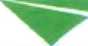 Rámcová smlouva o prodeji náhradních dílů na vozidla, traktory                   Číslo smlouvy kupujiciho: ZMR-DO-78-2024                               a poskytováni servisních služeb „Cerea“	Číslo smlouvy prodávajícího:Smlouva o prodeji náhradních dílů a poskytování servisních služeb je uzavírána s ohledem na záměr kupujícího směřující k nákupu zboží a vůli prodávajícího prodávat předmětné zboží, přičemž realizace dílčích plnění podle této rámcové Smlouvy bude realizována prostřednictvím jednotlivých písemných objednávek kupujícího a jejich potvrzením prodávajícím.Článek 2Předmět smlouvyProdávající se zavazuje po dobu platnosti této rámcové Smlouvy o prodeji náhradních dílů a poskytování servisních služeb (dále jen „Smlouva“) ve formě dílčích plnění dodávat do místa plnění kupujícímu náhradní díly a poskytovat servisní služby spočívající zejména v opravě, úpravě a údržbě strojů kupujícího.Kupující je oprávněn objednávat zboží podle vlastních potřeb. Množství odebraného zboží bude upřesňováno v průběhu plnění. Maximální objem zboží dle této smlouvy nepřesáhne 499.999,- Kč bez DPH.Prodávající prohlašuje, že zboží, odpovídá platným předpisům a technickým normám.Prodávající se zavazuje při dodání zboží předat kupujícímu doklady nezbytné k převzetí a užívání zboží dle § 2087 až § 2094 OZ a to v českém jazyce. Prodávající prohlašuje, že dodané zboží je nové a nepoužívané, odpovídá platným technickým normám a předpisům výrobce.Prodávající se zavazuje dodávat zboží v množství, provedení, jakosti, balené, konzervované a chráněné pro přepravu podle předpisů výrobce a ve smyslu zákona č. 350/2011 Sb., o chemických látkách a chemických směsích a o změně některých zákonů, v platném znění.Kupující se zavazuje po dobu platnosti této Smlouvy odebírat od prodávajícího v rozsahu dílčích kupních smluv předmětné zboží a zaplatit prodávajícímu kupní cenu zboží.Článek 3Dílčí kupní smlouvyPlnění z této Smlouvy budou uskutečňována dle dílčích kupních smluv. Dílčí kupní smlouvy budou uzavírány na základě objednávek kupujícího učiněných ve formě návrhu na uzavření dílčí kupní smlouvy (dále také „objednávka“).Kupující má právo kdykoliv v době účinnosti této smlouvy zaslat prodávajícímu písemnou objednávku na konkrétní požadované zboží a jeho množství. Objednávka musí být kupujícím učiněna písemně. Za písemnou formu se požaduje rovněž její elektronická forma. Prodávající potvrdí příjem objednávky nejpozději do 2 pracovních dnů po obdržení objednávky na elektronickou adresu, ze které byla objednávka odeslána. Objednávka bude obsahovat zejména:identifikační údaje kupujícího a prodávajícího,evidenční čísla rámcové smlouvyspecifikaci požadovaného plnění,místo požadovaného plnění, cenu s DPH a bez DPH,případné další požadavky na předmět plnění.Dílčí smlouva je uzavřena okamžikem, kdy je prodávajícím kupujícímu potvrzena objednávka učiněná kupujícím za podmínek vyjádřených v této smlouvě.Prodávající je povinen v místě plnění předat zboží osobě pověřené převzetím zboží s „Dodacím listem“ ve dvojím vyhotovení řádně vyplněným a označeným číslem smlouvy, který podepíše osoba pověřená převzetím zboží. Jedno vyhotovení zůstává kupujícímu, druhé vyhotovení prodávajícímu.Krajská správa                                                                              a údržba silnic Vysočiny       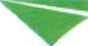 Rámcová smlouva o prodeji náhradních dílů na vozidla, traktory            	Číslo smlouvy kupujícího: ZMR-DO-78-2024          a poskytování servisních služeb „Cerea“	Číslo smlouvy prodávajícího:Prodávající se zavazuje dodávat objednané zboží do 10 dnů po obdržení jednotlivých objednávek.Jestliže z obsahu uzavřené objednávky nebude zřejmé ujednání smluvních stran o kupní ceně, dopravních podmínkách, místu dodání, platebních podmínkách apod., řídí se právní vztahy mezi smluvními stranami ustanoveními této Smlouvy.Článek 4Místo plněníMísto plnění: Jednotlivá střediska kupujícího dle dohodyKontaktní osoby pověřené pro realizaci objednávek jsou uvedeny v příloze A1 této Smlouvy.Smluvní strany se vzájemně dohodly, že změna osob oprávněných jednat ve věcech plnění bude oznamována jednostranným písemným sdělením a není potřeba na jejich změnu uzavřít dodatek ke Smlouvě.Článek 5Kupní cena, platební podmínkyCelkový maximální finanční objem plnění dle této Smlouvy činícelkem bez DPH	499 999,00 KčDo kupní ceny jsou zahrnuty i veškeré náklady související s dodáním zboží, tj. např. doprava zboží až na místo určení apod.Celkovou a pro účely fakturace rozhodnou cenou se rozumí cena včetně DPH v sazbě 21 %.Cenu může prodávající během roku měnit, přičemž tuto změnu ceny oznámí prodávající kupujícímu nejpozději 30 dní před nabytím účinnosti. Kupující ale pro případ, že mu nová cena nebude vyhovovat, má právo po dobu účinnosti této Smlouvy zboží neobjednávat a neodebírat.Cena zahrnuje veškeré náklady spojené s předmětem Smlouvy, tj. cenu zboží s DPH včetně dopravného, dokumentace a dalších souvisejících nákladů. Tato cena je konečná, nepřekročitelná pro daný předmět Smlouvy.Prodávajícímu vzniká právo účtovat kupujícímu kupní cenu za dodané zboží stanovenou ve smyslu čl. 4.1. této Smlouvy okamžikem dodání zboží kupujícímu nebo prvním dnem prodlení kupujícího s převzetím dodávaného zboží ve smyslu dílčí kupní smlouvy.K sjednané ceně bez DPH bude účtována daň z přidané hodnoty v zákonné výši; prodávající odpovídá za to, že sazba daně z přidané hodnoty je stanovena k aktuálnímu datu v souladu s platnými právními předpisy.Kupní cena bude stanovena a fakturována v souladu s platnými právními předpisy.Faktura musí mít náležitosti daňového dokladu v souladu s § 29 zákona č. 235/2004 Sb., o dani z přidané hodnoty, ve znění pozdějších předpisů (dále zákon o DPH). Fakturovaná částka je uhrazena dnem připsání dané částky na účet prodávajícího.Dodavatel je oprávněn zadavateli fakturovat sjednanou cenu za konkrétní dodávky, uskutečněné v rámci jednotlivých dílčích plnění na základě dodacího listu, kterým si smluvní strany navzájem potvrdí, že požadované dodávky byly skutečně dodány v požadovaném rozsahu a kvalitě.Kupující přijímá i elektronické faktury, a to ve formátech XML nebo PDF. V takovém případě je prodávající povinen elektronickou fakturu zaslat kupujícímu na email ksusv@ksusv.cz.Prodávající provede fakturaci nejpozději do 14 dnů po prokazatelném předání dílčí dodávky. Faktura bude splatná do 30 kalendářních dnů ode dne jejího doručení kupujícímu.Rámcová smlouva o prodeji náhradních dílů na vozidla, traktory a Číslo smlouvy kupujícího: ZMR-DO-78-2024 poskytování servisních služeb „Cerea“	Číslo smlouvy prodávajícího:Prodávající je povinen vrátit poskytnuté finanční prostředky nebo jejich část, pokud nedodrží sjednané podmínky nebo pokud mu jeho zaviněním byly poskytnuty neprávem nebo ve vyšší částce, než mu náležely. Vrácení bude provedeno ve lhůtě a způsobem stanoveným ve výzvě kupujícího.Bude-li kupující v prodlení s úhradou kupní ceny nebo jakékoli její části delším než 14 kalendářních dnů, má se za to, že tato Smlouva včetně dílčí kupní Smlouvy byla porušena podstatným způsobem.Úhrada za plnění dle této Smlouvy bude realizována bezhotovostním převodem na účet prodávajícího, který je správcem daně (finančním úřadem) zveřejněn způsobem umožňujícím dálkový přístup ve smyslu § 98 zákona o DPH.Pokud se po dobu účinnosti této Smlouvy prodávající stane nespolehlivým plátcem ve smyslu ustanovení § 106a zákona o DPH, smluvní strany se dohodly, že kupující uhradí DPH za zdanitelné plnění přímo příslušnému správci daně. Kupujícím takto provedená úhrada je považována za uhrazení příslušné části smluvní ceny rovnající se výši DPH fakturované prodávajícím.Článek 6Dodací podmínkySmluvní strany se vzájemně dohodly, že zboží bude dodáno prodávajícím kupujícímu, na místo plnění uvedené v dílčí objednávce.Kupující je povinen objednané zboží ve sjednaném termínu a místě převzít nebo zajistit jeho převzetí. V případě prodlení kupujícího s převzetím zboží je kupující povinen zaplatit prodávajícímu smluvní pokutu ve výši 0,2 % z hodnoty kupní ceny daného zboží uvedeného na objednávce za každý den prodlení s převzetím zboží. Bude-li kupující v prodlení s převzetím zboží o více jak 14 kalendářních dní, má se za to, že Smlouva včetně dílčí smlouvy kupní byla porušena podstatným způsobem.Prodávající je povinen dodat zboží ve sjednaném termínu po odsouhlasení dílčí smlouvy (objednávky). V případě prodlení prodávajícího s dodáním zboží je prodávající povinen zaplatit kupujícímu smluvní pokutu ve výši 0,2 % z hodnoty kupní ceny daného zboží uvedeného na objednávce za každý den prodlení nedodaného zboží. Bude-li prodávající v prodlení s předáním objednaného zboží o více jak 14 kalendářních dní, má se za to, že Smlouva včetně dílčí smlouvy kupní byla porušena podstatným způsobem.Pro případ porušení uvedených smluvních povinností jsou mezi smluvními stranami sjednány dle § 2048 OZ tyto výše uvedené smluvní pokuty, jejichž sjednáním není dle § 2050 OZ dotčen nárok kupujícího na náhradu škody způsobené porušením povinnosti, zajištěné smluvní pokutou.Pohledávka kupujícího na zaplacení smluvní pokuty může být započítána s pohledávkou prodávajícího na zaplacení ceny.Prodávající splní svůj závazek dodat objednané zboží v okamžiku, kdy toto zboží řádně a včas předá kupujícímu v místě nebo způsobem určeným podle čl. 5.1. a čl. 5. 2. této Smlouvy.Obě smluvní strany se vzájemně dohodly, že zboží bude předáno na základě fyzické přejímky zboží uskutečněné mezi oprávněnými pracovníky prodávajícího a oprávněnými pracovníky kupujícího, přičemž výsledek fyzické přejímky zboží musí být vyznačen v dodacím nebo nákladním listě s podpisem oprávněné osoby.Prodávající je povinen v okamžiku předání zboží kupujícímu nebo dopravci určenému prodávajícím předat spolu se zbožím doklady, které jsou nutné k převzetí a k užívání zboží, zejména doklady stanovené obecně závaznými právními předpisy a dále pak i doklady v rozsahu stanoveném dílčí kupní smlouvou.Neurčí-li objednávka jinak, je prodávající povinen zboží opatřit takovým obalem pro přepravu, který zabezpečuje řádné uchování a ochranu zboží před jeho poškozením.Rámcová smlouva o prodeji náhradních dílů na vozidla, traktory a poskytováni servisních služeb „Cerea“Článek 7Odpovědnost za vadyProdávající je povinen dodat zboží v množství, jakosti a provedení dle této smlouvy včetně příslušných dokladů potřebných k převzetí a užívání zboží, bez faktických a právních vad. Jestliže prodávající poruší své výše uvedené povinnosti, vznikají kupujícímu práva z vadného plnění, která se řídí ustanoveními § 2099 a násl. OZ.Záruka na předmět plnění včetně všech instalačních, montážních a dalších prací je 6 měsíců. Záruka na náhradní díly je 12 měsíců. Záruční doba počíná běžet dnem předání a převzetí plnění kupujícím. Reklamace a záruky uplatňuje kupující přímo u prodávajícího.Reklamace uplatňuje kupující přímo u prodávajícího. Lhůta k odstranění vad na dodaném zboží je sjednána v trvání 10 dnů od písemného (elektronického) oznámení kupujícím.Článek 8Zánik rámcové kupní SmlouvyTento závazkový vztah založený mezi oběma smluvními stranami touto Smlouvou zaniká, nastane-li některá z níže uvedených právních skutečností:písemnou dohodou obou smluvních stran, a to ke dni uvedenému v takovéto dohodě, jinak ke dni následujícímu po dni uzavření dohody o zániku závazkového vztahu.písemným odstoupením od Smlouvy, přičemž kterákoli ze smluvních stran je oprávněna od této Smlouvy odstoupit, je-li tak ujednáno v této Smlouvě nebo byla-li Smlouva jednáním druhé smluvní strany porušena podstatným způsobem, a to vždy po předchozím upozornění na porušení Smlouvy s poskytnutím náhradní lhůty k odstranění stavu porušení Smlouvy a s upozorněním na možnost odstoupení od Smlouvy. Odstoupením Smlouva zaniká ke dni doručení projevu vůle směřujícího k odstoupení od Smlouvy. Účinky odstoupení se řídí ustanovením občanského zákoníku.uplynutím doby, na kterou je závazkový vztah sjednán.dojde-li ze strany prodávajícího k porušení ustanovení dle odst. 11.3. a 11.4. v souvislosti s Nařízením Rady (EU) č. 833/2014 o omezujících opatřeních vzhledem k činnostem Ruska destabilizujícím situaci na Ukrajině, ve znění novely Nařízením Rady (EU) č. 2022/576.Dojde-li k zániku této Smlouvy, dohodly se obě smluvní strany na tom, že kupující odebere veškeré jím objednané zboží, tzn. zboží, které bylo objednáno písemnou objednávkou doručenou prodávajícímu přede dnem zániku Smlouvy.Článek 9Doba trvání závazkového vztahuProdávající je povinen odevzdat zboží následovně:Zahájení plnění:	od nabytí účinnosti smlouvyUkončení plnění:	do 31.12.2024 nebovyčerpáním částky 499.999,-- Kč bez DPH - podle toho, která varianta nastane dřív.Krajská správa                                                                                       a údržba silnic VysočinyRámcová smlouva o prodeji náhradních dílů na vozidla, traktory a poskytování servisních služeb „Cerea“Článek 10DoručováníObě smluvní strany se vzájemně dohodly, že veškeré právní úkony činěné podle této Smlouvy, jakož i dílčích kupních smluv, v písemné formě, jakož i další písemnosti, mohou být doručovány poštou, e-mailem, prostřednictvím datové schránky, vždy však tak, aby bylo možné zajistit výkaz o doručení písemnosti druhé smluvní straně, popř. odepření přijetí.Smluvní strany prohlašují, že adresy uvedené v záhlaví této Smlouvy jsou současně adresami pro doručování, u kterých je vyžadována písemná forma (např. výpověď, odstoupení).Smluvní strany se zavazují, že v případě změny sídla či adresy pro doručování se budou bez zbytečného odkladu o takovéto skutečnosti informovat. V případě porušení této povinnosti nesou odpovědnost za škodu, která v důsledku této skutečnosti vznikne.Článek 11Zvláštní ustanoveníProdávající prohlašuje, že při plnění svého závazku bude respektovat obecně závazné předpisy a dodržovat zákaz jakékoli diskriminace zaměstnanců, zajistí rovné zacházení se zaměstnanci a neumožní výkon nelegální práce.Prodávající se zavazuje, že nebude plnění předmětu dodávky zboží, tak jak je definováno touto Smlouvou, realizovat v rozporu se zásadami sociální odpovědnosti, environmentální odpovědnosti a inovací ve smyslu zákona č. 134/2016 Sb., o zadávání veřejných zakázek v aktuálním znění. V rámci plnění předmětu dodávky se tedy bude Prodávající v rámci svých reálných možností chovat tak, aby zohledňoval zachování rovných pracovních příležitostí, sociálního začleňování, důstojných pracovních podmínek a případně dalších sociálně relevantních hledisek, dále minimálního dopadu na životní prostředí, trvale udržitelného rozvoje, životní prostřední nezatěžujícího životního cyklu a případně dalších environmentálních hledisek a současně alternativy implementace nového nebo značně zlepšeného produktu, služby nebo postupu. Prodávající prohlašuje, že si je vědom skutečnosti, že Kupující zadal veřejnou zakázku v souladu se zásadami sociálně odpovědného zadávání veřejných zakázek, z tohoto důvodu se Prodávající zavazuje po celou dobu trvání Smlouvy zajistit důstojné pracovní podmínky a bezpečnost práce, dodržovat veškeré právní předpisy, zejména pak zákon č. 262/2006 Sb., zákoník práce, ve znění pozdějších předpisů (odměňování, pracovní doba, doba odpočinku mezi směnami, placené přesčasy) a zákon č. 435/2004 Sb., o zaměstnanosti, ve znění pozdějších předpisů, a to vůči všem osobám, které se na plnění Smlouvy podílejí a bez ohledu na to, zda bude Dodávka prováděna Prodávajícím či jeho poddodavatelem. Prodávající je povinen po dobu trvání Smlouvy, na vyžádání Kupujícího předložit čestné prohlášení, v němž uvede jmenný seznam všech svých zaměstnanců, agenturních zaměstnanců, živnostníků a dalších osob, které realizovaly Dodávky v uplynulém období. V čestném prohlášení musí být uvedeno, že všechny osoby v seznamu uvedené jsou vedeny v příslušných registrech, zejména živnostenském rejstříku, registru pojištěnců České správy sociálního zabezpečení a mají příslušná povolení k pobytu v České republice a k výkonu pracovní činnosti. Dále zde bude uvedeno, že všechny tyto osoby byly proškoleny z problematiky bezpečnosti a ochrany zdraví při práci a že jsou vybaveny osobními ochrannými pracovními prostředky dle účinné právní úpravy. Zároveň je prodávající, na vyžádání Kupujícího, povinen předložit čestné prohlášení o včasném a úplném plnění veškerých svých závazků vůči poddodavatelům, jejichž prostřednictvím Dodávky realizuje. Prodávající bere na vědomí, že tato prohlášení je Kupující oprávněn poskytnout příslušným orgánům veřejné moci České republiky. Kupující je oprávněn průběžně kontrolovat dodržování povinností Prodávajícího, a to i přímo u pracovníků vykonávajících Dodávky, přičemž Prodávající je povinen tuto kontrolu umožnit, strpět a poskytnout Kupujícímu veškerou nezbytnou součinnost k jejímu provedení.Prodávající se zavazuje v rámci plnění této smlouvy nerealizovat ani přímý ani nepřímý nákupči dovoz zboží uvedeného v Nařízení Rady (EU) č. 833/2014 o omezujících opatřeních vzhledem k činnostem Ruska destabilizujícím situaci na Ukrajině, ve znění novely Nařízením Rady (EU) č. 2022/576.Prodávající se zavazuje v rámci plnění této Smlouvy nevyužívat v rozsahu vyšším než 10% ceny poddodavatele, který je:fyzickou či právnickou osobou nebo subjektem či orgánem se sídlem v Rusku,právnickou osobou, subjektem nebo orgánem, který je z více než 50 % přímo či nepřímo vlastněn některým ze subjektů uvedených v písmeni a) tohoto odstavce, nebofyzickou nebo právnickou osobou, subjektem nebo orgánem, který jedná jménem nebo na pokyn některého ze subjektů uvedených v písmeni a) nebo b) tohoto odstavce.Ke změně ustanovení dle odst. 11.3. a 11.4. může dojít pouze v rámci novelizace Nařízení Rady (EU) č. 833/2014 o omezujících opatřeních vzhledem k činnostem Ruska destabilizujícím situaci na Ukrajině, v aktuálním znění novely Nařízením Rady (EU) č. 2022/576 a to formou písemného dodatku k této rámcové Smlouvě.Dojde-li ze strany Prodávajícího k porušení ustanovení dle odst. 11.3. a 11.4. má Kupující právo od smlouvy odstoupit.Prodávající prohlašuje, že neobchoduje se sankcionovaným zbožím, které se nachází v Rusku nebo Bělorusku či z Ruska nebo Běloruska pochází a nenabízí takové zboží v rámci plnění Smlouvy.Prodávající současně prohlašuje, že žádné finanční prostředky, které obdrží za plnění objednávky, přímo ani nepřímo nezpřístupní fyzickým nebo právnickým osobám, subjektům či orgánům s nimi spojeným uvedeným v sankčním seznamu v příloze nařízení Rady (EU) č. 269/2014 ve spojení s prováděcím nařízením Rady (EU) č. 2022/581, nařízení Rady (EU) č. 208/2014 a nařízení Rady (ES) č. 765/2006 nebo v jejich prospěch, viz aktuální seznam sankcionovaných osob je uveden na https://www.financnianalvtickvurad.cz/files/20220412-ukr- blr.xlsx.Článek 12Smluvní pokutyProdávající je povinen zaplatit kupujícímu smluvní pokutu za prodlení s plněním ve výši 0,2 % za každý i započatý den prodlení z ceny plnění, nejvýše však do celkové ceny za plnění.Kupující je povinen zaplatit prodávajícímu smluvní pokutu ve výši 0,2 % z fakturované částky za každý i započatý den prodlení se zaplacením faktury.Strana povinná k uhrazení smluvní pokuty je povinna uhradit vyúčtované sankce nejpozději do 15 dnů ode dne obdržení příslušného vyúčtování.Článek 13Závěrečná ustanoveníPrávní vztahy neupravené touto Smlouvou či dílčí kupní smlouvou se řídí právním řádem České republiky, zejména pak příslušnými ustanoveními občanského zákoníku.Tato Smlouva je vyhotovena ve 3 výtiscích, z nichž kupující obdrží 2 a prodávající 1 vyhotovení.Prodávající výslovně souhlasí se zveřejněním celého textu této Smlouvy včetně podpisů v informačním systému veřejné správy - Registru smluv.Smlouva nabývá platnosti dnem podpisu oběma smluvními stranami.Smlouva nabývá účinnosti dnem uveřejnění v informačním systému veřejné správy - Registru smluv.Smluvní strany se dohodly, že zákonnou povinnost § 5 odst. 2 zákona č. 340/2015 Sb., o zvláštních podmínkách účinnosti některých smluv, uveřejňování těchto smluv a o registru smluv, v platném znění splní kupující.Smlouvu lze měnit či doplňovat pouze po vzájemné dohodě smluvních stran, a to pouze v písemné formě.Součástí Smlouvy je příloha A1 s údaji nepodléhajícími zveřejnění v Registru smluv.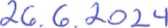 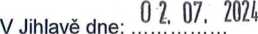 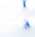 Ing. Milan Fiedler/člen představenstva Cerea, a.s.Rámcová smlouva o prodeji náhradních dílů na vozidla, traktory a poskytování servisních služeb „Cerea“Příloha A1Údaje, které jsou součástí ujednání a nebudou zveřejněny v Registru smluv:Krajská správa a údržba silnic Vysočiny, příspěvková organizaceIČO:	00090450Číslo účtu:Osobou pověřenou jednat jménem kupujícího ve věcech zpracování objednávky a k převzetí zboží je:koordinátor MTZ, Havlíčkův Brod@ksusv.czkoordinátor MTZ, Jihlava@ksusv.czkoordinátor MTZ, Pelhřimov@ksusv.cz, koordinátor MTZ, Třebíč@ksusv.czkoordinátor MTZ, Žďár nad Sázavou@ksusv.czUvedené osoby pověřené jednat jménem kupujícího jsou oprávněny k jednání za sebe pověřit zástupce.Krajská správa                                                                                             a údržba silnic VysočinyRámcová smlouva o prodeji náhradních dílů na vozidla, traktory a poskytováni servisních služeb „Cerea“Obchodní firma:Cerea, a.s.IČO:	46504940Číslo účtu:Osobou pověřenou jednat jménem prodávajícího ve věcech přijetí objednávky a k předání zboží:Jméno, příjmenítelefon (GSM):e-mail:Uvedená osoba pověřená jednat jménem prodávajícího je oprávněna k jednání za sebe pověřit zástupce.Článek 1Smluvní stranyKupující:Krajská správa a údržba silnic Vysočiny, příspěvková organizacese sídlem:Kosovská 1122/16, 586 01 Jihlavazastoupený:Ing. Radovanem Necidem, ředitelem organizaceIČO:00090450DIČ:CZ00090450Zřizovatel:Kraj VysočinaProdávající:Cerea, a.s.se sídlem:Dělnická 384, 531 25 Pardubicezastoupený:Ing. Františkem Turkem, předsedou představenstvaIng. Milanem Fiedlerem, členem představenstvazapsán u:Krajského soudu v Hradci Králové, spisová značka B 621IČO:46504940DIČ:CZ46504940